PROT.  n. 1102/A38                                                    Melito Porto Salvo, 03/03/2016	Per opportuna conoscenza ed al fine di progettare attività attinenti alla materia di cui all’oggetto, si pubblica la nota n. del MIUR prot. n. 1182 del 19/02/2016, sottolineando l’opportunità di riflettere, unitamente agli alunni, sulla giornata da commemorare per creare “ponti di memoria e luoghi di impegno”.	Si rimane in attesa di conoscere le iniziative che si vorranno porre in essere entro e non oltre il 10 marzo 2016.	Cordiali saluti.         IL DIRIGENTE SCOLASTICO	 (Dssa Concetta Sinicropi )      Firma autografa sostituita a mezzo stampa Ex art. 3, c.2 Dlgs. N. 39/1993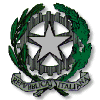 Ministero dell’Istruzione, dell’Università e della Ricerca ISTITUTO COMPRENSIVO MEGALI MELITO ROCCAFORTEscuola dell’infanzia - primaria - secondaria di primo gradoComuni di Melito di Porto Salvo e Roccaforte del GrecoDISTRETTO 31- C.M. RCIC86000C – C.F. 80010820803– Tel. Dir.-Segr. 0965/781258 –  fax 0965/771345e-mail :rcee86000c@ istruzione.it- e-mail :rcee86000c@pec. istruzione.itViale delle Rimembranze, 33 – MELITO DI PORTO SALVO (RC)Ai Sigg. Docenti Al Personale ATA Dell’IstitutoSEDIAl SITO WEBOGGETTOXXI Giornata della memoria e dell’impegno in ricordo delle vittime innocenti delle mafie, 21 marzo 2016- “Ponti di memoria, luoghi di impegno” COMUNICAZIONE